NHS Grampian Reporting a Racist or Discrimination Incident 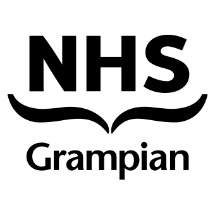 Only respondents who consent to be contacted by the Equality and Diversity (ED) Team will receive a follow up response, usually within 48 hours, Monday to Friday. Your personal information will not be shared without your permission.We are happy to contact you and take follow up action and provide support, but we cannot do this if you choose to remain anonymous.Section 1 – Tell us what happenedYou can return this form by:Email: gram.edincidentreporting@nhs.scotInternal mail: Equality and Diversity Team – CONFIDENTIAL, Foresterhill House, ARIBy post (no stamp required): FREEPOST (ED), NHS GrampianDate of incidentTime of incidentLocation (please provide specific location: department/ward/clinic and building/hospital)Please tell us if you are NHS Grampian Staff NHS Grampian/HSCP Staff Student – RGU Student – University of Aberdeen Student – other University, please specify ______ Patient Relative, visitor or member of the public Other, _______Were you the victim or witness? Victim Witness Other, _______If known, who was the person who was being racist or discriminatory? Staff Student Patient Family of patient Member of the public Other, _______What is the behaviour of the incident? (Tick all that apply) Subtle comment/action Verbal abuse/aggression Inappropriate comment Racist/discriminatory comment Threatening behaviour Physical aggression/assault Damage to property Feeling excluded from activities Other, _________Please describe the incidentHave you reported this incident to anyone else? Yes NoIf yes, to whom did you report this incident? I logged the incident to Datix Line Manager / Other manager Equality and Diversity Team HR Trade Union and Staff Side Representative Confidential Contacts Other ________What do you want to happen now? (tick all that apply) I only want to report the incident and take no further action I want Equality and Diversity Team to contact me on a confidential basis to talk about the incident I plan to take further action myself Other, ________If you want the Equality and Diversity Team to contact you, please give us your name and email or phone number.Is this the first time you reported an incident using this form? Yes NoHave you experienced or reported other racist or discriminatory incident in the past? Yes NoSection 2 – Diversity MonitoringSection 2 – Diversity MonitoringThe collection of diversity data will give us an understanding on diversity patterns and analyse trends of race and discrimination incidents.Answering this section is OPTIONAL, however it can provide critical information for our future work on equality, diversity and inclusion.The collection of diversity data will give us an understanding on diversity patterns and analyse trends of race and discrimination incidents.Answering this section is OPTIONAL, however it can provide critical information for our future work on equality, diversity and inclusion.Please tell us YOUR race or ethnicity  Prefer not to say _______Please select YOUR sex Male  Female Prefer not to say Other, _________Please tell us the race or ethnicity of the perpetrator (if known) Prefer not to say _________Please select the sex of the perpetrator Male  Female Prefer not to say Other, ___________